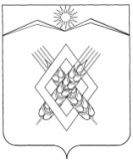 СОВЕТ  ХАРЬКОВСКОГО  СЕЛЬСКОГО   ПОСЕЛЕНИЯЛАБИНСКОГО  РАЙОНА(третий созыв)РЕШЕНИЕ              от 01.06.2018  г.                                                                                                         149/57	О внесении изменений в решение Совета Харьковского сельского поселения Лабинского района от 26 декабря 2017 года № 133/49 «О местном бюджете на 2018 год»Совет Харьковского сельского поселения Лабинского района, руководствуясь ст.24 Устава Харьковского сельского поселения Лабинского района РЕШИЛ:	       Внести в решение Совета Харьковского сельского поселения Лабинского района  от 26 декабря 2017 года № 133/49 «О местном бюджете на 2018 год» следующие  изменения:	Статью 1 изложить в новой редакции:«Утвердить основные характеристики местного бюджета на 2018 год:1) общий объем доходов в сумме 5220,1 тыс. рублей;2) общий объем расходов в сумме 6242,2 тыс. рублей;3) верхний предел муниципального внутреннего долга муниципального образования Харьковское сельское поселение Лабинского района Краснодарского края на 1 января 2019 года в сумме 0,0 тыс. рублей, в том числе верхний предел долга по муниципальным гарантиям муниципального образования Харьковское сельское поселение Лабинского района Краснодарского края в сумме 0,0 тыс. рублей;4) дефицит местного бюджета в сумме 1022,1 тыс. рублей.»1. Приложение № 3 изложить в новой редакции (прилагается).2. Приложение № 5 изложить в новой редакции (прилагается).3. Приложение № 6 изложить в новой редакции (прилагается).4. Приложение № 7 изложить в новой редакции (прилагается).5. Приложение № 8 изложить в новой редакции (прилагается).4) Контроль за исполнением настоящего решения возложить на комитет по вопросам экономического развития (Сахно).5)Настоящее решение вступает в силу с момента его официального опубликования.Глава Харьковского сельского поселения Лабинского района                                                      Н.Ф.Шумский    Приложение 3к решению СоветаХарьковского сельского поселения Лабинского районаот 26.12.2017 г.  № 133/49                                                                         «О местном бюджете на 2018 год"		(в редакции решения Совета Харьковского сельского поселения от 01.06.2018 №149/57  )Объем поступлений доходов в  местный бюджетна 2018 год(тыс. рублей)*В части доходов зачисляемых в бюджет сельского поселенияГлава Харьковского сельскогопоселения Лабинского района                                                        Н.Ф.ШумскийПРИЛОЖЕНИЕ  5к решению Совета Харьковскогосельского  поселения Лабинского района от 26.12.2017 г.  № 133/49 «О местном   бюджете на 2018 год»(в редакции решения Совета Харьковского сельского поселения от 01.06.2018 №149/57  )Распределение бюджетных ассигнований по целевым статьям (муниципальным программам и непрограммным направлениям деятельности), группам видов расходов классификации расходов бюджетов на 2018 год                                                                                                              (тыс. рублей)Глава Харьковского сельскогопоселения Лабинского района                                                     Н.Ф.ШумскийПРИЛОЖЕНИЕ  6                                                                 к решению Совета Харьковского                                                                 сельского  поселения Лабинского района                                                              от 26.12.2017 г.  № 133/49                                                                «О местном   бюджете на 2018 год» (в редакции решения Совета Харьковского сельского поселения от 01.06.2018 №149/57  )Распределение бюджетных ассигнований по разделам и подразделам классификации расходов на 2018 год(тыс. рублей)Глава Харьковского сельскогопоселения Лабинского района                                                     Н.Ф.ШумскийПРИЛОЖЕНИЕ  7                                                               к решению Совета Харьковского                                                               сельского  поселения Лабинского района                                                            от 26.12.2017 г.  № 133/49                                                               «О местном   бюджете на 2018 год»(в редакции решения Совета Харьковского сельского поселения от 01.06.2018 №149/57  )Ведомственная структура расходов местного бюджета на 2018 год                                                                                                              (тыс. рублей)Глава Харьковского сельскогопоселения Лабинского района                                                     Н.Ф.ШумскийПриложение 8к решению СоветаХарьковского сельского поселения Лабинского районаот 26.12.2017 г.  № 133/49                                                                         «О местном бюджете на 2018 год"(в редакции решения Совета Харьковского сельского поселения от 01.06.2018 №149/57  )Распределение источников финансированиядефицита местного бюджета, перечень статей источников финансирования дефицита местного бюджета на 2018 год                                                                                                              (тыс. рублей)Глава Харьковского сельскогопоселения Лабинского района	           Н.Ф.ШумскийПояснительная записка к решению Совета Харьковского сельского поселения Лабинского района от 01.06.2018 № 149/57	В бюджете Харьковского сельского поселения произошли следующие изменения:Увеличен объем доходной части   :1.1 Единый сельскохозяйственный налог -            1 05 03000 00 0000 110  +44 000,00 рублейВ связи с фактическим поступлением по данному налогу на 21.05.2018 –увеличиваем план до уровня факта.  В расходную часть бюджета Харьковского сельского поселения раздела внесены следующие  изменения :        2.1. Произведено увеличение лимитов бюджетных ассигнований за счет увеличения бюджета в части собственных доходов 44 000 руб. по разделам :              0102 - Функционирование высшего должностного лица субъекта ( отчисления от заработной платы )      992 0102 7010000190 129 213  - 10000,00 рублей   	                 0104  Расходы на содержание администрации  ( отчисления от заработной платы )      992 0104 7040000190 129 213   - 15000,00 рублей              0412  Другие вопросы в области национальной экономики  ( финансирование целевой программы « Управление муниципальным имуществом Харьковского сельского поселения Лабинского района на 2018 год» )     992 0412 8010112090 244 226 – 16000,00 рублей              0113 Другие общегосударственные расходы ( финансирование целевой программы «Обеспечение первичных мер пожарной безопасности на территории Харьковского сельского поселения Лабинского района  на 2018 год»)      992 0113 80 1 01 12030 244 340 – 3000,00 рублей2.2  Произведено увеличение лимитов бюджетных ассигнований за счет распределения остатков средств местного бюджета по состоянию на 01.01.2018 в сумме 3400  рублей по разделу 0104  Расходы на содержание администрации  ( отчисления от заработной платы )  0104 7040000190 129 213  + 3400,00 рублей             2.4   В раздел 0801 внесены следующие изменения  :              2.4.1 произведено уменьшение лимитов бюджетных ассигнований                 992 0801 8050500590 111 211  –  102900,00 рублей                 992 0801 8050500590 119 213  –  17100,00 рублей                 992 0801 8060600590 111 211 – 15800,00 рублей                  992 0801 8060600590 119 213 – 1700,00 рублей                 992 0801 8050500590 244 340  –  1000,00 рублей              2.4.2 произведено увеличение лимитов бюджетных ассигнований                 992 0801 80505S0120 111 211  –  102900,00 рублей                 992 0801 80505S0120 119 213  –  17100,00 рублей                 992 0801 80606S0120 111 211 – 15800,00 рублей                  992 0801 80606S0120 119 213 – 1700,00 рублей                 992 0801 8060600590 244 226  –  1000,00 рублейГлавный специалист администрации                                            А.С.ТуркадзеКодНаименование доходаСумма1231 00 00000 00 0000 000Налоговые и неналоговые доходы1938,31 01 02000 01 0000 110Налог на доходы физических лиц*178,01 03 02200 01 0000 110Доходы от уплаты акцизов на нефтепродукты, подлежащие распределению между бюджетами субъектов Российской Федерации и местными бюджетами с учетом установленных дифференцированных нормативов отчислений в местные бюджеты*536,31 05 03000 00 0000 110Единый сельскохозяйственный налог*229,01 06 01030 10 0000 110Налог на имущество физических лиц38,01 06 06000 00 0000 110Земельный налог920,01 11 05035 10 0000 120Доходы от сдачи в аренду имущества, находящегося в оперативном управлении органов управления поселений и созданных ими учреждений в хозяйственном ведении муниципальных унитарных предприятий37,02 00 00000 00 0000 000Безвозмездные поступления3281,82 02 00000 00 0000 151Безвозмездные поступления от других бюджетов бюджетной системы РФ3524,92 02 10000 00 0000 151Дотации от других бюджетов бюджетной системы РФ*1896,62 02 20000 00 0000 151Субсидии бюджетам поселений 1544,12 02 30000 00 0000 151Субвенции бюджетам поселений на исполнение поселениями государственных полномочий84,22 19 60000 00 0000  151Возврат остатков субсидий, субвенций и иных межбюджетных трансфертов, имеющих целевое назначение, прошлых лет из бюджетов сельских поселений-243,1                                               Всего доходов                                               Всего доходов5220,1№ п/пНаименованиеНаименованиеЦСРЦСРВРСумма1122345ВсегоВсего6242,2Обеспечение деятельности администрации Харьковского сельского поселенияОбеспечение деятельности администрации Харьковского сельского поселения70 0 00 000002616,0Высшее должностное лицо Харьковского сельского поселения Лабинского районаВысшее должностное лицо Харьковского сельского поселения Лабинского района70 1 00 00000782,5Расходы на обеспечение функций органов местного самоуправленияРасходы на обеспечение функций органов местного самоуправления70 1 00 00190782,5Расходы на выплату персоналу в целях обеспечения выполнения функций государственными (муниципальными) органами, казенными учреждениямиРасходы на выплату персоналу в целях обеспечения выполнения функций государственными (муниципальными) органами, казенными учреждениями70 1 00 00190100782,5Обеспечение функционирования администрации Харьковского сельского поселения Лабинского районаОбеспечение функционирования администрации Харьковского сельского поселения Лабинского района70 4 00 000001833,5Расходы на обеспечение функций органов местного самоуправленияРасходы на обеспечение функций органов местного самоуправления70 4 00 001901823,5Расходы на выплату персоналу в целях обеспечения выполнения функций государственными (муниципальными) органами, казенными учреждениямиРасходы на выплату персоналу в целях обеспечения выполнения функций государственными (муниципальными) органами, казенными учреждениями70 4 00 001901001498,5Закупка товаров, работ и услуг для муниципальных нуждЗакупка товаров, работ и услуг для муниципальных нужд70 4 00 00190200313,0Иные бюджетные ассигнованияИные бюджетные ассигнования70 4 00 0019080012,0Резервный фонд администрации Харьковского сельского поселения Лабинского района.Резервный фонд администрации Харьковского сельского поселения Лабинского района.70 4 00 1049010,0Иные бюджетные ассигнованияИные бюджетные ассигнования70 4 00 1049080010,0Обеспечение деятельности контрольно-счетной палатыОбеспечение деятельности контрольно-счетной палаты72 0  00 0000055,2Контрольно-счетная палата муниципального образования Лабинский районКонтрольно-счетная палата муниципального образования Лабинский район72 2 00 0000055,2Осуществление отдельных полномочий поселений по формированию, утверждению, исполнению бюджета поселения и контролю за исполнением данного бюджетаОсуществление отдельных полномочий поселений по формированию, утверждению, исполнению бюджета поселения и контролю за исполнением данного бюджета72 2 00 2101055,2Межбюджетные трансфертыМежбюджетные трансферты72 2 00 2101050055,2Расходы сельских  поселений Расходы сельских  поселений 80 0 00 000003571,0Муниципальные и ведомственные программы поселенийМуниципальные и ведомственные программы поселений80 1 00 0000064,5Реализация мероприятий муниципальных и ведомственных программ поселенийРеализация мероприятий муниципальных и ведомственных программ поселений80 1 01 0000064,5Ведомственная целевая  программа  «Обеспечение первичных мер пожарной безопасности на территории Харьковского сельского поселения Лабинского района  на 2018 год»Ведомственная целевая  программа  «Обеспечение первичных мер пожарной безопасности на территории Харьковского сельского поселения Лабинского района  на 2018 год»80 1 01 120303,5Закупка товаров, работ и услуг для муниципальных нуждЗакупка товаров, работ и услуг для муниципальных нужд80 1 01 120302003,5Ведомственная целевая  программа  «Информационное  обеспечение  деятельности органов местного самоуправления Харьковского  сельского  поселения  Лабинского  района  на  2018 год».Ведомственная целевая  программа  «Информационное  обеспечение  деятельности органов местного самоуправления Харьковского  сельского  поселения  Лабинского  района  на  2018 год».80 1 01 1206045,0Закупка товаров, работ и услуг для муниципальных нуждЗакупка товаров, работ и услуг для муниципальных нужд80 1 01 1206020045,0Ведомственная целевая  программа  «Управление муниципальным имуществом Харьковского сельского поселения Лабинского района на 2018 год»Ведомственная целевая  программа  «Управление муниципальным имуществом Харьковского сельского поселения Лабинского района на 2018 год»80 1 01 1209016,0Закупка товаров, работ и услуг для муниципальных нуждЗакупка товаров, работ и услуг для муниципальных нужд80 1 01 1209020016,0Расходы по национальной экономикеРасходы по национальной экономике80 2 00 000001111,9Реализация мероприятий по национальной экономике Реализация мероприятий по национальной экономике 80 2 02 000001111,9Расходы дорожного фондаРасходы дорожного фонда80 2 02 123501111,9Закупка товаров, работ и услуг для муниципальных нуждЗакупка товаров, работ и услуг для муниципальных нужд80 2 02 123502001111,9Расходы жилищно-коммунального хозяйстваРасходы жилищно-коммунального хозяйства80 3 00 0000050,0Реализация мероприятий жилищно-коммунального хозяйстваРеализация мероприятий жилищно-коммунального хозяйства80 3 03 0000050,0Уличное освещениеУличное освещение80 3 03 1241050,0Закупка товаров, работ и услуг для муниципальных нуждЗакупка товаров, работ и услуг для муниципальных нужд80 3 03 1241020050,0Расходы по отрасли культураРасходы по отрасли культура80 5 00 000002057,3Реализация мероприятий по отрасли культура Реализация мероприятий по отрасли культура 80 5 05 000002057,3Расходы на обеспечение деятельности (оказание услуг) муниципальных учрежденийРасходы на обеспечение деятельности (оказание услуг) муниципальных учреждений80 5 05 00590435,2Расходы на выплату персоналу в целях обеспечения выполнения функций государственными (муниципальными) органами, казенными учреждениямиРасходы на выплату персоналу в целях обеспечения выполнения функций государственными (муниципальными) органами, казенными учреждениями80 5 05 00590100            384,7Закупка товаров, работ и услуг для муниципальных нуждЗакупка товаров, работ и услуг для муниципальных нужд80 5 05 0059020045,5Иные бюджетные ассигнованияИные бюджетные ассигнования80 5 05 005908005,0Дополнительная помощь депутатов ЗСК на решение социально значимых вопросовДополнительная помощь депутатов ЗСК на решение социально значимых вопросов80 5 05 60050100,0Закупка товаров, работ и услуг для муниципальных нуждЗакупка товаров, работ и услуг для муниципальных нужд80 5 05 60050200100,0Поэтапное повышение уровня средней заработной платы работникам муниципальных учреждений до средней заработной платы по Краснодарскому краюПоэтапное повышение уровня средней заработной платы работникам муниципальных учреждений до средней заработной платы по Краснодарскому краю80 5 05 S01201522,1Расходы на выплату персоналу в целях обеспечения выполнения функций государственными (муниципальными) органами, казенными учреждениямиРасходы на выплату персоналу в целях обеспечения выполнения функций государственными (муниципальными) органами, казенными учреждениями80 5 05 S01201001522,1Расходы по отрасли культура (Библиотеки)Расходы по отрасли культура (Библиотеки)80 6 00 00000203,1Реализация мероприятий по отрасли культура (Библиотеки)Реализация мероприятий по отрасли культура (Библиотеки)80 6 06 00000203,1Расходы на обеспечение деятельности (оказание услуг) муниципальных учрежденийРасходы на обеспечение деятельности (оказание услуг) муниципальных учреждений80 6 06 0059033,6Расходы на выплату персоналу в целях обеспечения выполнения функций государственными (муниципальными) органами, казенными учреждениямиРасходы на выплату персоналу в целях обеспечения выполнения функций государственными (муниципальными) органами, казенными учреждениями80 6 06 0059010032,6Закупка товаров, работ и услуг для муниципальных нуждЗакупка товаров, работ и услуг для муниципальных нужд80 6 06 005902001,0Поэтапное повышение уровня средней заработной платы работникам муниципальных учреждений до средней заработной платы по Краснодарскому краюПоэтапное повышение уровня средней заработной платы работникам муниципальных учреждений до средней заработной платы по Краснодарскому краю806 06 S0120169,5Расходы на выплату персоналу в целях обеспечения выполнения функций государственными (муниципальными) органами, казенными учреждениямиРасходы на выплату персоналу в целях обеспечения выполнения функций государственными (муниципальными) органами, казенными учреждениями806 06 S0120100169,5Отдельные мероприятия по непрограммным расходамОтдельные мероприятия по непрограммным расходам80 9 00 0000084,2Реализация мероприятий по непрограммным расходамРеализация мероприятий по непрограммным расходам80 9 09 0000084,2Осуществление первичного воинского учета на территориях, где отсутствуют военные комиссариатыОсуществление первичного воинского учета на территориях, где отсутствуют военные комиссариаты80 9 09 5118080,4Расходы на выплату персоналу в целях обеспечения выполнения функций государственными (муниципальными) органами, казенными учреждениямиРасходы на выплату персоналу в целях обеспечения выполнения функций государственными (муниципальными) органами, казенными учреждениями80 9 09 5118010080,4Осуществление отдельных государственных полномочий по образованию и организации деятельности административных комиссийОсуществление отдельных государственных полномочий по образованию и организации деятельности административных комиссий80 0 09 601903,8Закупка товаров, работ и услуг для муниципальных нуждЗакупка товаров, работ и услуг для муниципальных нужд80 9 09 601902003,8НаименованиеРЗПРСумма2458ВСЕГО6242,2Общегосударственные вопросы012668,5Функционирование высшего должностного лица субъекта Российской Федерации и муниципального образования0102782,5Функционирование Правительства Российской Федерации, высших исполнительных органов государственной власти субъектов Российской Федерации, местных администраций01041827,3Обеспечение деятельности финансовых, налоговых и таможенных органов и органов финансового (финансово-бюджетного) надзора010655,2Резервные фонды011110,0Другие общегосударственные расходы01133,5Национальная оборона0280,4Мобилизационная и вневойсковая подготовка 020380,4Национальная экономика041127,9Дорожное хозяйство (дорожные фонды)04091111,9Другие вопросы в области национальной экономики 0412  16,0Жилищно-коммунальное хозяйство0550,0Благоустройство050350,0Культура и кинематография082260,4Культура08012260,4Средства массовой информации1245,0Другие вопросы в области средств массовой информации     1204   45,0№ п/пНаименованиеВедРЗПРЦСРВРСумма12345678ВСЕГО6242,21Совет Харьковского сельского поселения Лабинского района99155,2Общегосударственные вопросы9910155,2Обеспечение деятельности финансовых, налоговых и таможенных органов и органов финансового (финансово-бюджетного) надзора991010655,2Обеспечение деятельности контрольно-счетной палаты991010672 0  00 0000055,2Контрольно-счетная палата муниципального образования Лабинский район991010672 2 00 0000055,2Осуществление отдельных полномочий поселений по формированию, утверждению, исполнению бюджета поселения и контролю за исполнением данного бюджета991010672 2 00 2101055,2Межбюджетные трансферты991010672 2 00 2101050055,22Администрация Харьковского сельского поселения Лабинского района9926187,0Общегосударственные вопросы992012623,3Функционирование высшего должностного лица субъекта Российской Федерации и муниципального образования9920102782,5Обеспечение деятельности администрации Харьковского сельского поселения992010270 0 00 00000782,5Высшее должностное лицо Харьковского сельского поселения Лабинского района992010270 1 00 00000782,5Расходы на обеспечение функций органов местного самоуправления992010270 1 00 00190782,5Расходы на выплату персоналу в целях обеспечения выполнения функций государственными (муниципальными) органами, казенными учреждениями992010270 1 00 00190100782,5Функционирование Правительства Российской Федерации, высших исполнительных органов государственной власти субъектов Российской Федерации, местных администраций99201041827,3Обеспечение деятельности администрации Харьковского сельского поселения992010470 0 00 000001823,5Обеспечение функционирования администрации Харьковского сельского поселения Лабинского района992010470 4 00 000001823,5Расходы на обеспечение функций органов местного самоуправления992010470 4 00 001901823,5Расходы на выплату персоналу в целях обеспечения выполнения функций государственными (муниципальными) органами, казенными учреждениями  992010470 4 00 001901001498,5Закупка товаров, работ и услуг для муниципальных нужд992010470 4 00 00190200313,0Иные бюджетные ассигнования992010470 4 00 0019080012,0Расходы сельских  поселений 992010480 0 00 000003,8Отдельные мероприятия по непрограммным расходам992010480 9 00 000003,8Реализация мероприятий по непрограммным расходам992010480 9 09 000003,8Осуществление отдельных государственных полномочий по образованию и организации
деятельности административных комиссий992010480 9 09 601903,8Закупка товаров, работ и услуг для муниципальных нужд992010480 9 09 601902003,8Резервные фонды992011110,0Обеспечение деятельности администрации Харьковского сельского поселения992011170 0 00 0000010,0Обеспечение функционирования администрации Харьковского сельского поселения Лабинского района992011170 4 00 0000010,0Резервный фонд администрации Харьковского сельского поселения Лабинского района.992011170 4 00 1049010,0Иные бюджетные ассигнования992011170 4 00 1049080010,0Другие общегосударственные расходы99201133,5Расходы сельских  поселений992011380 0 00 000003,5Муниципальные и ведомственные программы поселений992011380 1 00 000003,5Реализация мероприятий муниципальных и ведомственных программ поселений992011380 1 01 000003,5Ведомственная целевая  программа  «Обеспечение первичных мер пожарной безопасности на территории Харьковского сельского поселения Лабинского района  на 2018 год»992011380 1 01 120303,5Закупка товаров, работ и услуг для муниципальных нужд992011380 1 01 120302003,5Национальная оборона9920280,4Мобилизационная и вневойсковая подготовка 992020380,4Расходы сельских  поселений 992020380 0 00 0000080,4Отдельные мероприятия по непрограммным расходам992020380 9 00 0000080,4Реализация мероприятий по непрограммным расходам992020380 9 09 0000080,4Осуществление первичного воинского учета на территориях, где отсутствуют военные комиссариаты992020380 9 09 5118080,4Расходы на выплату персоналу в целях обеспечения выполнения функций государственными (муниципальными) органами, казенными учреждениями992020380 9 09 5118010080,4Национальная экономика992041127,9Дорожное хозяйство (дорожные фонды)99204091111,9Расходы сельских  поселений992040980 0 00 000001111,9Расходы по национальной экономике992040980 2 00 000001111,9Реализация мероприятий по национальной экономике 992040980 2 02 000001111,9Расходы дорожного фонда992040980 2 02 123501111,9Закупка товаров, работ и услуг для муниципальных нужд992040980 2 02 123502001111,9Другие вопросы в области национальной экономики992041216,0Расходы сельских  поселений992041280 0 00 0000016,0Муниципальные и ведомственные программы поселений992041280 1 00 0000016,0Реализация мероприятий муниципальных и ведомственных программ поселений992041280 1 01 0000016,0Ведомственная целевая  программа  « Управление муниципальным имуществом Харьковского сельского поселения Лабинского района на 2018 год»992041280 1 01 1209016,0Закупка товаров, работ и услуг для муниципальных нужд992041280 1 01 1209020016,0Жилищно-коммунальное хозяйство9920550,0Благоустройство992050350,0Расходы сельских  поселений992050380 0 00 0000050,0Расходы жилищно-коммунального хозяйства992050380 3 00 0000050,0Реализация мероприятий жилищно-коммунального хозяйства992050380 3 03 0000050,0Уличное освещение 992050380 3 03 1241050,0Закупка товаров, работ и услуг для муниципальных нужд99205 0380 3 03 1241020050,0Культура и кинематография992082260,4Культура99208012260,4Расходы сельских  поселений992080180 0 00 000002260,4Расходы по отрасли культура992080180 5 00 000002057,3Реализация мероприятий по отрасли культура 992080180 5 05 000002057,3Расходы на обеспечение деятельности (оказание услуг) муниципальных учреждений992080180 5 05 00590435,2Расходы на выплату персоналу в целях обеспечения выполнения функций государственными (муниципальными) органами, казенными учреждениями  992080180 5 05 00590100384,7Закупка товаров, работ и услуг для муниципальных нужд992080180 5 05 0059020045,5Иные бюджетные ассигнования992080180 5 05 005908005,0Дополнительная помощь депутатов ЗСК на решение социально значимых вопросов992080180 5 05 60050100,0Закупка товаров, работ и услуг для муниципальных нужд992080180 5 05 60050200100,0Поэтапное повышение уровня средней заработной платы работникам муниципальных учреждений до средней заработной платы по Краснодарскому краю992080180 5 05 S01201522,1Расходы на выплату персоналу в целях обеспечения выполнения функций государственными (муниципальными) органами, казенными учреждениями992080180 5 05 S01201001522,1Расходы по отрасли культура (Библиотеки)992080180 6 00 00000203,1Реализация мероприятий по отрасли культура (Библиотеки)992080180 6 06 00000203,1Расходы на обеспечение деятельности (оказание услуг) муниципальных учреждений992080180 6 06 0059033,6Расходы на выплату персоналу в целях обеспечения выполнения функций государственными (муниципальными) органами, казенными учреждениями992080180 6 06 00590100   32,6Закупка товаров, работ и услуг для муниципальных нужд992080180 6 06 005902001,0Поэтапное повышение уровня средней заработной платы работникам муниципальных учреждений до средней заработной платы по Краснодарскому краю992080180 6 06 S0120169,5Расходы на выплату персоналу в целях обеспечения выполнения функций государственными (муниципальными) органами, казенными учреждениями992080180 6 06 S0120100169,5Средства массовой информации  9921245,0Другие вопросы в области средств массовой информации992120445,0Расходы сельских  поселений992120480 0 00 0000045,0Муниципальные и ведомственные программы поселений992120480 1 00 0000045,0Реализация мероприятий муниципальных и ведомственных программ поселений992120480 1 01 0000045,0Ведомственная целевая  программа  «Информационное  обеспечение  деятельности органов местного самоуправления Харьковского  сельского  поселения  Лабинского  района  на  2018  год».992120480 1 01 1206045,0Закупка товаров, работ и услуг для муниципальных нужд992120480 1 01 1206020045,0Код Наименование групп, подгрупп, статей, подстатей, элементов, программ (подпрограмм), кодов  экономической классификации  доходовСуммаКод Наименование групп, подгрупп, статей, подстатей, элементов, программ (подпрограмм), кодов  экономической классификации  доходовСумма000 01 05 00 00 00 0000 000Изменение остатков  средств на счетах по учету средств бюджетов1022,1000 01 05 00 00 00 0000 500Увеличение остатков средств бюджетов5220,1000 01 05 02 01 00 0000 500Увеличение прочих остатков средств бюджетов5220,1000 01 05 02 01 10 0000 510Увеличение прочих остатков денежных средств бюджетов 5220,1000 01 05 02 01 10 0000 510Увеличение прочих остатков денежных средств бюджетов поселений5220,1000 01 05 00 00 00 0000 600Уменьшение остатков средств бюджетов6242,2000 01 05 02 01 00 0000 600Уменьшение прочих остатков средств бюджетов6242,2000 01 05 02 01 10 0000 610Уменьшение прочих остатков денежных средств бюджетов6242,2000 01 05 02 01 10 0000 610Уменьшение прочих остатков денежных средств бюджетов поселений6242,2